«Осень, осень, в гости просим!»     Чего в детском саду обычно ждут дети? Конечно праздника! Пусть в календаре и нет никакой знаменательной даты,  почему  бы не устроить праздник в честь другого события, например, наступления осени?    «Осень, осень, в гости просим!» - так назывался наш осенний праздник, в котором приняли активное участие дети второй младшей группы. На дворе слякоть и холодно, а у нас в зале царила теплая, доброжелательная атмосфера. Дети водили хоровод, пели песенки об осени, играли в веселые игры, читали стихи, исполняли танцы «Мы листочки», «Неваляшки». Очень красиво смотрелся танец под лирическую, задумчивую песенку «Осень».       Детские осенние праздники - это море улыбок и веселья, ведь хоть и говорят что осень-унылая пора, но дети, как никто другой, способны радоваться  золотистым опавшим листьям и дождичком, под которым так интересно погулять под зонтиком.      Не менее интересен был сюжет. Волшебница Осень то и дело доставала из своего волшебного сундучка волшебные шапочки, которые превращали детей в разных героев, тем самым раскрывая творчество и талант детей. Об  осени  воспевали  только самое лучшее. Кто-то показал себя артистом, танцором. Детям доставляло это удовольствие и праздничное настроение. По завершению праздника щедрая красавица Осень наградила всех детей своими сочными, спелыми дарами! Было весело!Гетман Н.П., воспитатель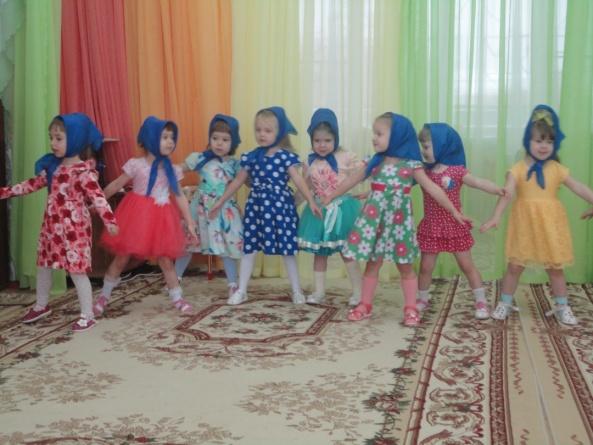 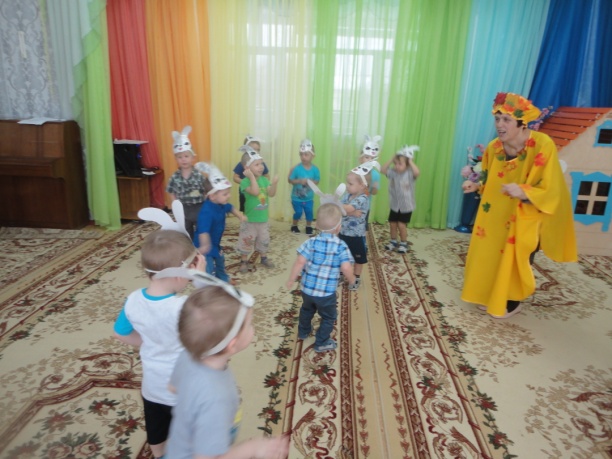 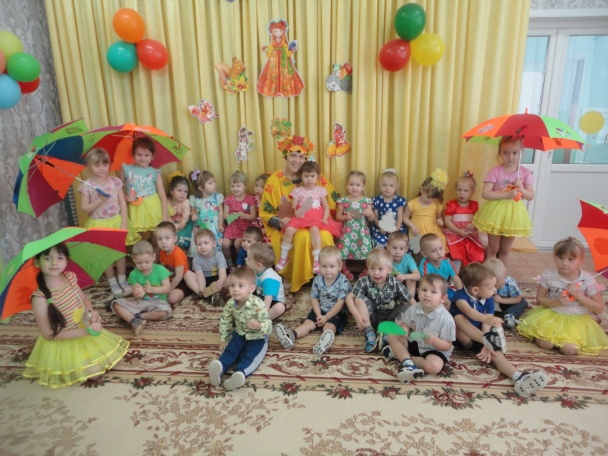 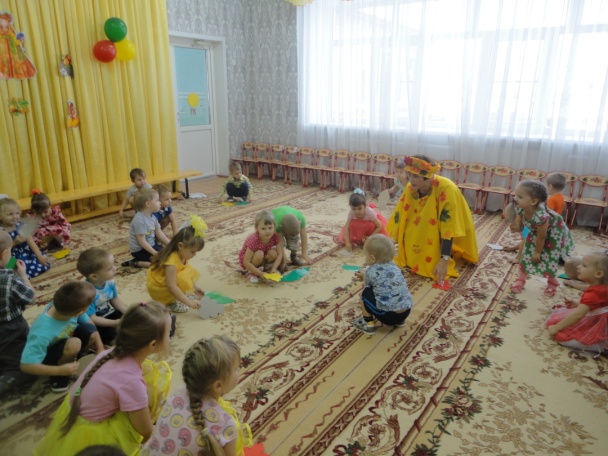 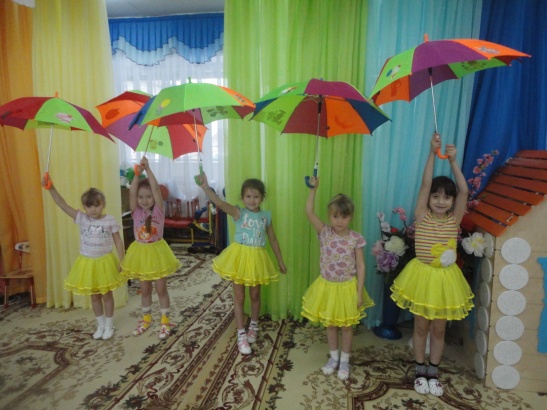 